	ИНФОРМАЦИЯ           Себеусадская сельская администрация  Моркинского муниципального района Республики Марий Эл направляет информацию о принятии безотлагательных мер  по предотвращению  разрушений  покрытий зданий  и возникновения несчастных случаев (травматизма) среди населения, обусловленных  сходом снега  и наледи с крыш зданий:1)Руководителям предприятий, учреждений, организаций по организации очистки покрытий (кровли)  и козырьков над входами зданий и сооружений от снежно-ледяных масс. Работы организовать в соответствии с требованиями правил техники безопасности , для чего в местах  проведения работ: предварительно устанавливать ограждения опасных мест для обеспечения  безопасного движения пешеходов  и сохранности  воздушных линий  электропередач, связи, светильников ,дорожных знаков, инженерных элементов  зданий. Оснащать  страховочным обмундированием лиц, работающих на высоте.2)Проведение разъяснительных работ с населением , с жильцами жилых домов о необходимости  выполнения работ по удалению снега и наледи  с кровель жилых  домов. Своевременно  осуществлять  уборку снега и льда ,сброшенных с крыш.Председатель  КЧС и ОПБ  Себеусадской  сельской  администрацииРОССИЙ ФЕДЕРАЦИЙМАРИЙ ЭЛ РЕСПУБЛИКМОРКО МУНИЦИПАЛЬНЫЙРАЙОНВОЛАКСОЛА ЯЛЫСЕ АДМИНИСТРАЦИЙ425146, Марий Эл  Республик, Морко район, Волаксола ял, Колхозный урем, 4Телефон/факс  8 (83635) 9-35-87.Е-mail:adm_seb@mail.ru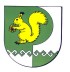 РОССИЙСКАЯ ФЕДЕРАЦИЯСЕБЕУСАДСКАЯ СЕЛЬСКАЯ  АДМИНИСТРАЦИЯ МОРКИНСКОГО МУНИЦИПАЛЬНОГО РАЙОНАРЕСПУБЛИКИ МАРИЙ ЭЛ425146, Республика Марий Эл, Моркинский район, д. Себеусад, ул. Колхозная, 4Телефон/факс  8 (83635) 9-35-87.Е-mail: adm_seb@mail.ruот  2 Февраля  2021 г. № 25На № 7/326от 02.022021г.ЕДДС Моркинского района